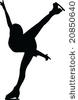 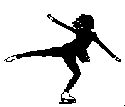 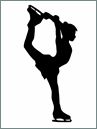 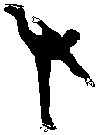 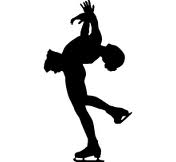 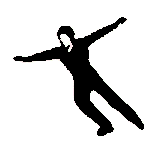 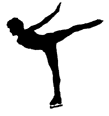 ENTRY FORM FOR SKATERS13TH EASTERN HUNGARY CUP International Senior, Junior, Novice, Youngsters, Recreational and Adult Figure Skating Competition16-18 November 2018,  MISKOLC-HUNGARYPlease, return this form not later than 22 October, 2018MenNr.		Name (FAMILY NAME, Given name)		     	  Category	     Date of Birth (DD/MM/YY)LadiesNr.		Name (FAMILY NAME, Given name)		     	  Category	     Date of Birth (DD/MM/YY)ISU Member Federation: Date, Signature: 1.2.3.1.2.3.4.6.7.8.9.